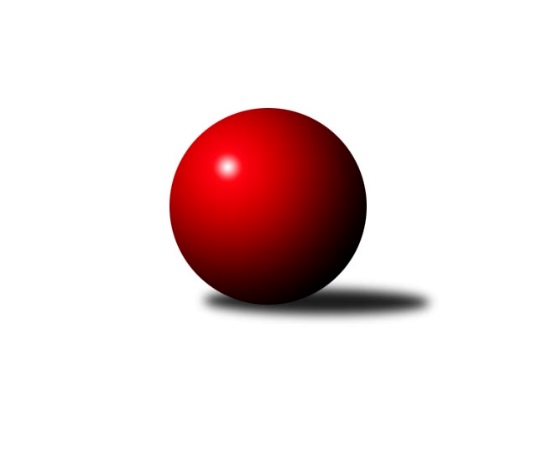 Č.1Ročník 2021/2022	30.4.2024 Krajský přebor Libereckého kraje 2021/2022Statistika 1. kolaTabulka družstev:		družstvo	záp	výh	rem	proh	skore	sety	průměr	body	plné	dorážka	chyby	1.	TJ Kuželky Česká Lípa B	1	1	0	0	6.0 : 0.0 	(6.0 : 2.0)	1783	2	1216	567	21	2.	TJ Dynamo Liberec B	1	1	0	0	5.0 : 1.0 	(4.0 : 4.0)	1560	2	1082	478	42	3.	TJ Kuželky Česká Lípa C	1	1	0	0	4.0 : 2.0 	(3.0 : 5.0)	1606	2	1129	477	59	4.	TJ Bižuterie Jablonec n.N. A	0	0	0	0	0.0 : 0.0 	(0.0 : 0.0)	0	0	0	0	0	5.	TJ Bižuterie Jablonec n.N. B	0	0	0	0	0.0 : 0.0 	(0.0 : 0.0)	0	0	0	0	0	6.	TJ Doksy A	0	0	0	0	0.0 : 0.0 	(0.0 : 0.0)	0	0	0	0	0	7.	TJ Doksy B	0	0	0	0	0.0 : 0.0 	(0.0 : 0.0)	0	0	0	0	0	8.	SK Skalice C	0	0	0	0	0.0 : 0.0 	(0.0 : 0.0)	0	0	0	0	0	9.	TJ Lokomotiva Liberec B	0	0	0	0	0.0 : 0.0 	(0.0 : 0.0)	0	0	0	0	0	10.	TJ Spartak Chrastava	1	0	0	1	2.0 : 4.0 	(5.0 : 3.0)	1523	0	1060	463	52	11.	SK Šluknov B	1	0	0	1	1.0 : 5.0 	(4.0 : 4.0)	1550	0	1079	471	38	12.	SK Skalice B	1	0	0	1	0.0 : 6.0 	(2.0 : 6.0)	1593	0	1163	430	47Tabulka doma:		družstvo	záp	výh	rem	proh	skore	sety	průměr	body	maximum	minimum	1.	TJ Kuželky Česká Lípa B	1	1	0	0	6.0 : 0.0 	(6.0 : 2.0)	1783	2	1783	1783	2.	TJ Kuželky Česká Lípa C	1	1	0	0	4.0 : 2.0 	(3.0 : 5.0)	1606	2	1606	1606	3.	TJ Spartak Chrastava	0	0	0	0	0.0 : 0.0 	(0.0 : 0.0)	0	0	0	0	4.	TJ Bižuterie Jablonec n.N. A	0	0	0	0	0.0 : 0.0 	(0.0 : 0.0)	0	0	0	0	5.	TJ Bižuterie Jablonec n.N. B	0	0	0	0	0.0 : 0.0 	(0.0 : 0.0)	0	0	0	0	6.	TJ Doksy A	0	0	0	0	0.0 : 0.0 	(0.0 : 0.0)	0	0	0	0	7.	TJ Doksy B	0	0	0	0	0.0 : 0.0 	(0.0 : 0.0)	0	0	0	0	8.	SK Skalice C	0	0	0	0	0.0 : 0.0 	(0.0 : 0.0)	0	0	0	0	9.	TJ Lokomotiva Liberec B	0	0	0	0	0.0 : 0.0 	(0.0 : 0.0)	0	0	0	0	10.	TJ Dynamo Liberec B	0	0	0	0	0.0 : 0.0 	(0.0 : 0.0)	0	0	0	0	11.	SK Skalice B	0	0	0	0	0.0 : 0.0 	(0.0 : 0.0)	0	0	0	0	12.	SK Šluknov B	1	0	0	1	1.0 : 5.0 	(4.0 : 4.0)	1550	0	1550	1550Tabulka venku:		družstvo	záp	výh	rem	proh	skore	sety	průměr	body	maximum	minimum	1.	TJ Dynamo Liberec B	1	1	0	0	5.0 : 1.0 	(4.0 : 4.0)	1560	2	1560	1560	2.	TJ Bižuterie Jablonec n.N. B	0	0	0	0	0.0 : 0.0 	(0.0 : 0.0)	0	0	0	0	3.	SK Šluknov B	0	0	0	0	0.0 : 0.0 	(0.0 : 0.0)	0	0	0	0	4.	TJ Bižuterie Jablonec n.N. A	0	0	0	0	0.0 : 0.0 	(0.0 : 0.0)	0	0	0	0	5.	TJ Doksy A	0	0	0	0	0.0 : 0.0 	(0.0 : 0.0)	0	0	0	0	6.	TJ Doksy B	0	0	0	0	0.0 : 0.0 	(0.0 : 0.0)	0	0	0	0	7.	SK Skalice C	0	0	0	0	0.0 : 0.0 	(0.0 : 0.0)	0	0	0	0	8.	TJ Kuželky Česká Lípa B	0	0	0	0	0.0 : 0.0 	(0.0 : 0.0)	0	0	0	0	9.	TJ Lokomotiva Liberec B	0	0	0	0	0.0 : 0.0 	(0.0 : 0.0)	0	0	0	0	10.	TJ Kuželky Česká Lípa C	0	0	0	0	0.0 : 0.0 	(0.0 : 0.0)	0	0	0	0	11.	TJ Spartak Chrastava	1	0	0	1	2.0 : 4.0 	(5.0 : 3.0)	1523	0	1523	1523	12.	SK Skalice B	1	0	0	1	0.0 : 6.0 	(2.0 : 6.0)	1593	0	1593	1593Tabulka podzimní části:		družstvo	záp	výh	rem	proh	skore	sety	průměr	body	doma	venku	1.	TJ Kuželky Česká Lípa B	1	1	0	0	6.0 : 0.0 	(6.0 : 2.0)	1783	2 	1 	0 	0 	0 	0 	0	2.	TJ Dynamo Liberec B	1	1	0	0	5.0 : 1.0 	(4.0 : 4.0)	1560	2 	0 	0 	0 	1 	0 	0	3.	TJ Kuželky Česká Lípa C	1	1	0	0	4.0 : 2.0 	(3.0 : 5.0)	1606	2 	1 	0 	0 	0 	0 	0	4.	TJ Bižuterie Jablonec n.N. A	0	0	0	0	0.0 : 0.0 	(0.0 : 0.0)	0	0 	0 	0 	0 	0 	0 	0	5.	TJ Bižuterie Jablonec n.N. B	0	0	0	0	0.0 : 0.0 	(0.0 : 0.0)	0	0 	0 	0 	0 	0 	0 	0	6.	TJ Doksy A	0	0	0	0	0.0 : 0.0 	(0.0 : 0.0)	0	0 	0 	0 	0 	0 	0 	0	7.	TJ Doksy B	0	0	0	0	0.0 : 0.0 	(0.0 : 0.0)	0	0 	0 	0 	0 	0 	0 	0	8.	SK Skalice C	0	0	0	0	0.0 : 0.0 	(0.0 : 0.0)	0	0 	0 	0 	0 	0 	0 	0	9.	TJ Lokomotiva Liberec B	0	0	0	0	0.0 : 0.0 	(0.0 : 0.0)	0	0 	0 	0 	0 	0 	0 	0	10.	TJ Spartak Chrastava	1	0	0	1	2.0 : 4.0 	(5.0 : 3.0)	1523	0 	0 	0 	0 	0 	0 	1	11.	SK Šluknov B	1	0	0	1	1.0 : 5.0 	(4.0 : 4.0)	1550	0 	0 	0 	1 	0 	0 	0	12.	SK Skalice B	1	0	0	1	0.0 : 6.0 	(2.0 : 6.0)	1593	0 	0 	0 	0 	0 	0 	1Tabulka jarní části:		družstvo	záp	výh	rem	proh	skore	sety	průměr	body	doma	venku	1.	SK Šluknov B	0	0	0	0	0.0 : 0.0 	(0.0 : 0.0)	0	0 	0 	0 	0 	0 	0 	0 	2.	TJ Bižuterie Jablonec n.N. B	0	0	0	0	0.0 : 0.0 	(0.0 : 0.0)	0	0 	0 	0 	0 	0 	0 	0 	3.	TJ Spartak Chrastava	0	0	0	0	0.0 : 0.0 	(0.0 : 0.0)	0	0 	0 	0 	0 	0 	0 	0 	4.	TJ Bižuterie Jablonec n.N. A	0	0	0	0	0.0 : 0.0 	(0.0 : 0.0)	0	0 	0 	0 	0 	0 	0 	0 	5.	TJ Doksy A	0	0	0	0	0.0 : 0.0 	(0.0 : 0.0)	0	0 	0 	0 	0 	0 	0 	0 	6.	SK Skalice B	0	0	0	0	0.0 : 0.0 	(0.0 : 0.0)	0	0 	0 	0 	0 	0 	0 	0 	7.	TJ Doksy B	0	0	0	0	0.0 : 0.0 	(0.0 : 0.0)	0	0 	0 	0 	0 	0 	0 	0 	8.	SK Skalice C	0	0	0	0	0.0 : 0.0 	(0.0 : 0.0)	0	0 	0 	0 	0 	0 	0 	0 	9.	TJ Kuželky Česká Lípa B	0	0	0	0	0.0 : 0.0 	(0.0 : 0.0)	0	0 	0 	0 	0 	0 	0 	0 	10.	TJ Lokomotiva Liberec B	0	0	0	0	0.0 : 0.0 	(0.0 : 0.0)	0	0 	0 	0 	0 	0 	0 	0 	11.	TJ Kuželky Česká Lípa C	0	0	0	0	0.0 : 0.0 	(0.0 : 0.0)	0	0 	0 	0 	0 	0 	0 	0 	12.	TJ Dynamo Liberec B	0	0	0	0	0.0 : 0.0 	(0.0 : 0.0)	0	0 	0 	0 	0 	0 	0 	0 Zisk bodů pro družstvo:		jméno hráče	družstvo	body	zápasy	v %	dílčí body	sety	v %	1.	Petr Tichý 	SK Šluknov B 	1	/	1	(100%)	2	/	2	(100%)	2.	Martin Ducke 	TJ Kuželky Česká Lípa B 	1	/	1	(100%)	2	/	2	(100%)	3.	Ladislav Wajsar ml.	TJ Dynamo Liberec B 	1	/	1	(100%)	2	/	2	(100%)	4.	Václav Žitný 	TJ Kuželky Česká Lípa C 	1	/	1	(100%)	2	/	2	(100%)	5.	Jana Vokounová 	TJ Spartak Chrastava 	1	/	1	(100%)	2	/	2	(100%)	6.	Karel Mottl 	TJ Spartak Chrastava 	1	/	1	(100%)	2	/	2	(100%)	7.	Jaroslav Košek 	TJ Kuželky Česká Lípa B 	1	/	1	(100%)	2	/	2	(100%)	8.	Zdeněk Šalda 	TJ Kuželky Česká Lípa C 	1	/	1	(100%)	1	/	2	(50%)	9.	Jiří Coubal 	TJ Kuželky Česká Lípa B 	1	/	1	(100%)	1	/	2	(50%)	10.	Miloslav Pöra 	TJ Kuželky Česká Lípa B 	1	/	1	(100%)	1	/	2	(50%)	11.	Emília Císařovská 	TJ Dynamo Liberec B 	1	/	1	(100%)	1	/	2	(50%)	12.	Vojtěch Trojan 	TJ Dynamo Liberec B 	1	/	1	(100%)	1	/	2	(50%)	13.	Petr Tregner 	SK Skalice B 	0	/	1	(0%)	1	/	2	(50%)	14.	Jan Marušák 	SK Šluknov B 	0	/	1	(0%)	1	/	2	(50%)	15.	Ladislav Javorek st.	SK Skalice B 	0	/	1	(0%)	1	/	2	(50%)	16.	Jaroslav Jeník 	TJ Spartak Chrastava 	0	/	1	(0%)	1	/	2	(50%)	17.	Anita Morkusová 	SK Šluknov B 	0	/	1	(0%)	1	/	2	(50%)	18.	Danuše Husáková 	TJ Spartak Chrastava 	0	/	1	(0%)	0	/	2	(0%)	19.	Věra Navrátilová 	SK Šluknov B 	0	/	1	(0%)	0	/	2	(0%)	20.	Marie Kubánková 	TJ Kuželky Česká Lípa C 	0	/	1	(0%)	0	/	2	(0%)	21.	Miroslava Löffelmannová 	SK Skalice B 	0	/	1	(0%)	0	/	2	(0%)	22.	Ladislava Šmídová 	SK Skalice B 	0	/	1	(0%)	0	/	2	(0%)	23.	Hana Vnoučková 	TJ Dynamo Liberec B 	0	/	1	(0%)	0	/	2	(0%)	24.	Petr Dvořák 	TJ Kuželky Česká Lípa C 	0	/	1	(0%)	0	/	2	(0%)Průměry na kuželnách:		kuželna	průměr	plné	dorážka	chyby	výkon na hráče	1.	TJ Kuželky Česká Lípa, 1-2	1688	1189	498	34.0	(422.0)	2.	Sport Park Liberec, 1-4	1630	1143	487	46.0	(407.6)	3.	TJ Kuželky Česká Lípa, 3-4	1564	1094	470	55.5	(391.1)	4.	Šluknov, 1-2	1555	1080	474	40.0	(388.8)	5.	Doksy, 1-2	1501	1064	437	40.3	(375.4)Nejlepší výkony na kuželnách:TJ Kuželky Česká Lípa, 1-2TJ Kuželky Česká Lípa B	1783	1. kolo	Martin Ducke 	TJ Kuželky Česká Lípa B	474	1. koloSK Skalice B	1593	1. kolo	Jaroslav Košek 	TJ Kuželky Česká Lípa B	468	1. kolo		. kolo	Miloslav Pöra 	TJ Kuželky Česká Lípa B	444	1. kolo		. kolo	Ladislav Javorek st.	SK Skalice B	440	1. kolo		. kolo	Miroslava Löffelmannová 	SK Skalice B	408	1. kolo		. kolo	Jiří Coubal 	TJ Kuželky Česká Lípa B	397	1. kolo		. kolo	Petr Tregner 	SK Skalice B	388	1. kolo		. kolo	Ladislava Šmídová 	SK Skalice B	357	1. koloSport Park Liberec, 1-4TJ Lokomotiva Liberec B	1667	1. kolo	Martin Zeman 	SK Skalice C	479	1. koloSK Skalice C	1594	1. kolo	Jan Pašek 	TJ Lokomotiva Liberec B	434	1. kolo		. kolo	Jana Kořínková 	TJ Lokomotiva Liberec B	423	1. kolo		. kolo	Anton Zajac 	TJ Lokomotiva Liberec B	422	1. kolo		. kolo	Petr Hňoupek 	SK Skalice C	396	1. kolo		. kolo	Jaromír Tomášek 	TJ Lokomotiva Liberec B	388	1. kolo		. kolo	Martin Foltyn 	SK Skalice C	376	1. kolo		. kolo	Milan Hňoupek 	SK Skalice C	343	1. koloTJ Kuželky Česká Lípa, 3-4TJ Kuželky Česká Lípa C	1606	1. kolo	Václav Žitný 	TJ Kuželky Česká Lípa C	469	1. koloTJ Spartak Chrastava	1523	1. kolo	Jana Vokounová 	TJ Spartak Chrastava	440	1. kolo		. kolo	Karel Mottl 	TJ Spartak Chrastava	388	1. kolo		. kolo	Zdeněk Šalda 	TJ Kuželky Česká Lípa C	387	1. kolo		. kolo	Petr Dvořák 	TJ Kuželky Česká Lípa C	385	1. kolo		. kolo	Marie Kubánková 	TJ Kuželky Česká Lípa C	365	1. kolo		. kolo	Jaroslav Jeník 	TJ Spartak Chrastava	358	1. kolo		. kolo	Danuše Husáková 	TJ Spartak Chrastava	337	1. koloŠluknov, 1-2TJ Dynamo Liberec B	1560	1. kolo	Vojtěch Trojan 	TJ Dynamo Liberec B	447	1. koloSK Šluknov B	1550	1. kolo	Anita Morkusová 	SK Šluknov B	427	1. kolo		. kolo	Petr Tichý 	SK Šluknov B	412	1. kolo		. kolo	Ladislav Wajsar ml.	TJ Dynamo Liberec B	395	1. kolo		. kolo	Emília Císařovská 	TJ Dynamo Liberec B	382	1. kolo		. kolo	Jan Marušák 	SK Šluknov B	374	1. kolo		. kolo	Věra Navrátilová 	SK Šluknov B	337	1. kolo		. kolo	Hana Vnoučková 	TJ Dynamo Liberec B	336	1. koloDoksy, 1-2TJ Doksy A	1655	1. kolo	Josef Kuna 	TJ Bižuterie Jablonec n.N. B	422	1. koloTJ Bižuterie Jablonec n.N. A	1526	1. kolo	Jiří Kuric 	TJ Doksy A	421	1. koloTJ Doksy B	1424	1. kolo	Jaroslava Vacková 	TJ Doksy A	415	1. koloTJ Bižuterie Jablonec n.N. B	1402	1. kolo	Natálie Kozáková 	TJ Doksy A	411	1. kolo		. kolo	Zdeněk Vokatý 	TJ Bižuterie Jablonec n.N. A	410	1. kolo		. kolo	Jakub Šimon 	TJ Doksy A	408	1. kolo		. kolo	Miroslav Pastyřík 	TJ Bižuterie Jablonec n.N. A	399	1. kolo		. kolo	Václav Bláha st.	TJ Doksy B	396	1. kolo		. kolo	Matouš Janda 	TJ Bižuterie Jablonec n.N. A	383	1. kolo		. kolo	Michal Valeš 	TJ Doksy B	352	1. koloČetnost výsledků:	6.0 : 0.0	1x	5.0 : 1.0	2x	4.0 : 2.0	1x	1.0 : 5.0	2x